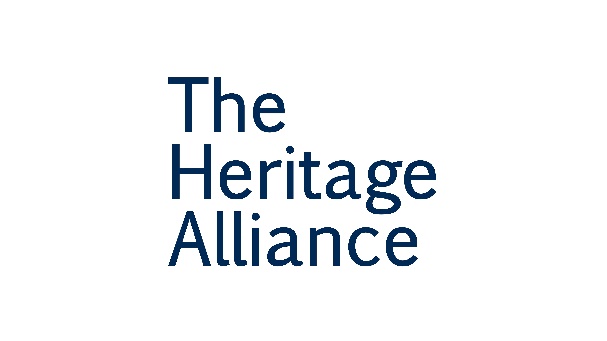 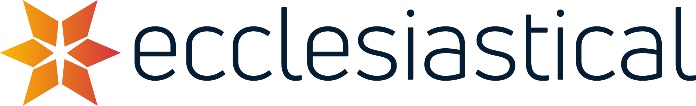 Ecclesiastical’s Heritage Heroes Awards – Application 2022The AwardsEcclesiastical’s Heritage Hero 2022 AwardCriteria: Nomination must be made by a member of the Heritage Alliance (Core Member, Affiliate Member or Individual Supporter) or any member of a Heritage Alliance Member;Nominee must be a volunteer or group of volunteers supporting any heritage organisation/project in 2022.Ecclesiastical’s Heritage Storyteller AwardCriteria: Nomination can be made by anyone from a UK heritage organisation or the supporter/friend of a UK heritage organisation.Nominee must be a volunteer or group of volunteers involved with any UK heritage organisation who helped bring untold stories to light on the heritage project/site they supported in 2022.To ApplyPlease complete the nomination form below and submit a 300 words nomination with 3 photos.Please submit your application to HeritageHeroes@theheritagealliance.org.uk by 15 January. Contact Claire for administrative matters at HeritageHeroes@theheritagealliance.org.ukWinnersThe winner will be notified (through the nominator) by 27 January 2023 and will be asked to produce a video talking about their achievement (maximum 3 minutes) that will be presented at The Heritage Alliance’s Virtual Conference at Heritage Day on 1 and 2 March 2023. The Heritage Alliance and Ecclesiastical will commit to promote the winning projects/heritage organisations on social media, with marketing support and will feature the winning entries on The Heritage Alliance Website. The winner will receive assets to promote their award. The winner will also receive a framed certificate confirming the award, signed by the Chair of the Heritage Alliance.Application FormNominating OrganisationNominator (First and Last Name)Nominator EmailNominator PhoneDateNominationNominationNominationNominationNominationName of volunteer/ group of volunteersName of Project/ ActivityLocation and Postcode (if appropriate)Award Nominated (please tick)Award Nominated (please tick)Award Nominated (please tick)Award Nominated (please tick)Award Nominated (please tick)Ecclesiastical’s Heritage Hero 2022Ecclesiastical’s Heritage Hero 2022Ecclesiastical’s Heritage Storyteller 2022Ecclesiastical’s Heritage Storyteller 2022Application Details (please tick)Application Details (please tick)Application Details (please tick)Application Details (please tick)Application Details (please tick)Tick to confirm you are including 3 photos with your applicationTick to confirm you are including 3 photos with your applicationI give permission for The Heritage Alliance and Ecclesiastical to use the application I am submitting for the purposes of use on, before or after Heritage Day including use on social media. I understand that the copyright of the works I submit remains my own, but that by submitting content to The Heritage Alliance I grant them a non-exclusive, royalty-free, irrevocable, perpetual, licence to exercise all rights under copyright law with respect to all and/or any part of such content, which The Heritage Alliance may use, copy, store or publish on their website and/or social media. (please tick)I give permission for The Heritage Alliance and Ecclesiastical to use the application I am submitting for the purposes of use on, before or after Heritage Day including use on social media. I understand that the copyright of the works I submit remains my own, but that by submitting content to The Heritage Alliance I grant them a non-exclusive, royalty-free, irrevocable, perpetual, licence to exercise all rights under copyright law with respect to all and/or any part of such content, which The Heritage Alliance may use, copy, store or publish on their website and/or social media. (please tick)Written Nomination (max. 300 words)Written Nomination (max. 300 words)Written Nomination (max. 300 words)Written Nomination (max. 300 words)Written Nomination (max. 300 words)Supporting information/endorsements/quotes/anecdotes from third parties (max 300 words)Supporting information/endorsements/quotes/anecdotes from third parties (max 300 words)Supporting information/endorsements/quotes/anecdotes from third parties (max 300 words)Supporting information/endorsements/quotes/anecdotes from third parties (max 300 words)Supporting information/endorsements/quotes/anecdotes from third parties (max 300 words)